КЕГЕЛЬРИНГ. I ВОЗРАСТНАЯ КАТЕГОРИЯУсловия состязания За наиболее короткое время робот, не выходя полностью за пределы круга, очерчивающего ринг, должен вытолкнуть расположенные в нем объекты, но 
не уронить. Размеры объектов могут быть разными. Максимальные размеры объектов: 6060100 мм. Объекты необходимо собирать из элементов конструктора LEGO Education WRO Brick Set 45811.Игровое поле и кегли 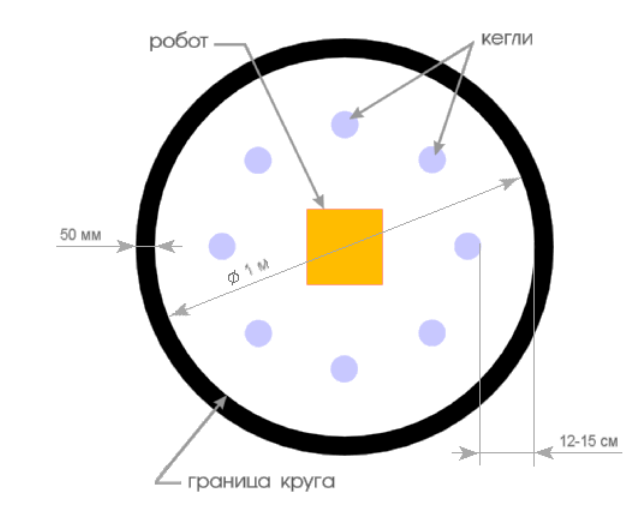 Цвет ринга – светлый. Цвет ограничительной линии – черный. Диаметр ринга – 100 см (белый круг). Ширина ограничительной линии – 5 см. Цвет объекта может быть любым. Конкретные размеры объекта будут известны в день соревнований.Объект считается вытолкнутым, если никакая его часть не находится внутри белого круга, ограниченного линией и при этом объект должен остаться в вертикальном положении.Робот Во время соревнования размеры робота должны оставаться неизменными.Максимальный размер робота: 181818 см. Робот помещается строго в центр ринга и не выходит за пределы центрального квадрата 202020см. Робот должен выталкивать кегли исключительно своим корпусом. Правила определения победителяКаждой команде дается две попытки. В зачет принимается сумма баллов и сумма времени двух попыток. Как начисляются очки жюри будет определять в день проведения соревнования.